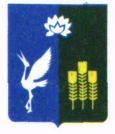 Муниципальный  комитетПрохорского  сельского  поселенияСпасского  муниципального  района Приморского  краяРЕШЕНИЕ  10 мая 2017 года  	                              с. Прохоры			                         № 104О внесении изменений в Положение «О публичных слушаниях», утвержденное решением муниципального комитета Прохорского сельского поселения от 27 октября 2006 года №67	Руководствуясь Федеральным законом от 06 октября 2003 года №131-ФЗ «Об общих принципах организации местного самоуправления в Российской Федерации», Федеральным Законом от 28 декабря 2016 года №494-ФЗ «О внесении изменений в отдельные законодательные акты Российской Федерации», Уставом Прохорского сельского поселения муниципальный комитет Прохорского сельского поселенияРЕШИЛ:1.Внести следующие изменения в Положение «О публичных слушаниях» утвержденное решение муниципального комитета Прохорского сельского поселения от 27 октября 2006 года №67:1)  подпункт 1  части 2 статьи 3 изложить в следующей редакции:«1) проект Устава Прохорского сельского поселения, а также проект решения муниципального комитета Прохорского сельского поселения о внесении изменений и дополнений в Устав Прохорского сельского поселения, кроме случаев когда в Устав вносятся изменения в форме точного воспроизведения положений Конституции Российской Федерации, федеральных законов, Устава или законов Приморского края в целях приведения данного Устава в соответствие с этими нормативными правовыми актами;»2.  Настоящее решение вступает в силу с момента его официального опубликования.       3. Опубликовать данное решение в средствах массовой информации Прохорского сельского поселения в газете «Родное село» и на сайте Администрации Спасского муниципального района. Глава Прохорского сельского поселения                                  _________ В.В. Кобзарь